Приложение 4Книга «Рассуждение по вопросам морской тактики»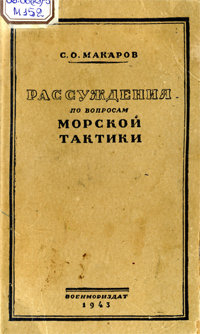 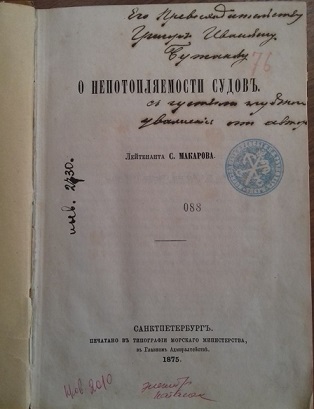 